POSITION DESCRIPTIONName:	Job title:	Marketing Communications Coordinator, Primary Date:	August 2016Department:	Primary Department, School DivisionReports to:	Primary Sales Manager - School DivisionBasic purpose:The Marketing Communications Coordinator, Primary, in consultation with the Primary Sales Manager, will drive marketing strategies and develop product promotions and contribute to the success of Cengage Learning’s Primary School and International Divisions, and Professional Development team.This role will also increase overall sales and sell through of the School product range by the developing and implementing product planning, strategy and sales tools and use of competitor information.This role will also develop content for all Primary marketing campaigns as well as Primary websites, social media, corporate information and PR. Principal accountabilities:Main contacts:Internal:	Primary Sales Manager, Marketing Coordinator, Graphic Designer, Marketing Assistant, Sales Coordinator, Primary Publishing, sales representatives, General Manager - International, Primary Sales Manager - NZExternal: 		CustomersEducation / Qualifications / Experience:Graduate or post graduate qualification or proven experience in Marketing, Communications, English or Media / Journalism.  Experience in Primary/Secondary, marketing and project management preferred.Proven experience in developing content in B2B marketingPreferred systems: Eloqua or similar marketing automation, Google Analytics, Google Adwords, social media (Facebook, Twitter, LinkedIn)  Core Cengage Competencies:Speed: Proactively gets things done quickly, with a high quality of work.  Overcomes barriers and continually finds ways to be more efficient.Focus: Identifies core business problems and opportunities; seeks and proposes solutions while avoiding distractions.  Persists through achieving deliverables.Collaboration: Committed to helping others be successful; partners with key organizational stakeholders, individuals and teams outside own functional area to promote business alignment.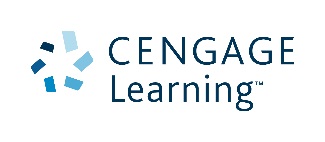 Key Outcome Area% of Total JobObjectives and TasksCore CompetenciesStandardsStrategic and business initiatives15%Assist the Primary Sales Manager, in conjunction with publishing, to devise a compelling marketing strategy based on product, price, placement and promotion. Assist the Primary Sales Manager to effectively manage a marketing strategy within budget and revenue objectives.Provide the Primary Sales Manager with periodic reports as required.Assist the Primary Sales Manager in research and development activities and disseminate the analysis of this research internally.Assist in competitor analysis and provide regular feedback on major competitors in the School market.Analyse and understand product information / briefs to ensure accurate copy and product intention / purpose is communicated to the market.Attend publishing and WIP meetings. Any other duties as directed by the Primary Sales Manager.  Analytical and problem-solving abilities with keen attention to detail and follow throughStrategic thinking and knowledge of the impact strategies and tactics may have in the marketplaceExtensive product and market knowledgeExcellent communication and presentation skillsDevelop proactive working relationshipsOrganised and flexible problem solverApproachabilitySound understanding of the Primary market and the adoption processProvides information so that others are able to make accurate decisionsAbility to develop and implement marketing plans in the Schools marketSound financial and commercial acumenMarketing strategy impact and effectivenessCustomer-first focusActively contribute towards revenue generation and cost containment Contribute to key sales resultsMeet deadlines and targetsTime management skillsProduct information communicated and customer’s understandingAbility to use initiative to solve and prevent problemsActively establishes industry relationships and utilises networks to improve knowledge which adds valueMeeting attendancePlan, prepare and execute marketing plans and promotional material20%Plan, prepare and execute marketing plans with guidance from the Primary Sales Manager.Plan, prioritise and schedule targeted and highly creative promotional activity in conjunction with publishing and sales strategies.  Ensure promotional activities are delivered in line with planning, on time, in budget and in a professional manner.Assist in measuring effectiveness of promotional activity based on customer needs and uptake.Formulate a best practice e-marketing strategy, incorporating web-based promotional activities.Ensuring all content used for promotions material is accurate, appropriate and consistent with CLA branding guidelines and adheres to copyright laws, including social media.Prepare copy, proofread and check information for brochures, catalogues, order forms and websites. Prepare briefs for marketing designer ensuring the marketing objective, job specifications and deadlines are clear and achievable.  Monitor progress of jobs submitted to the marketing designer(s) and ensure a proof is circulated and signed off by all stakeholders.Maintain an understanding of the Magellan data base and how data is collected in the field and by other means.Product and market knowledgeExcellent verbal communication skills and solid creative writing skills with exceptional editorial skillsCreate new and original ideasStrong organisational and project management skillsIdentify trends and anticipates market changesComprehensive understanding of CLA branding guidelines, privacy and copyright lawsMeticulous attention to detailAbility to prioritise work and manage work load accordingly to meet deadlinesAbility to listen and understand marketing, publishing and editorial aimsAbility to listen and understand customersIdentifies trends and anticipates market changesProven experience managing multiple projects, marketing budgets, and schedules Effectiveness of promotions and campaignsReturn on investmentPromotional activities meeting deadlines and set targetsAdherence to Privacy laws regarding the collection of customer informationAdherence to and maintenance of CLA brand standardsAdherence to copyright lawsMeet target completion datesConscientiousness, persistence and reliability in record maintenance and communicationA positive attitude to problem-solvingFriendly, proactive communicationAdherence to Cengage Learning’s policies and proceduresTargeted Promotionalactivities 20%Provide content for effective, targeted, innovative promotions including emails, print, web, social media and presentations.Lead product launches for product-specific market penetration.Work with the Marketing Coordinator on Call-To-Action driven copy for email and website.Ensure content in systems accurately reflects product information.Collaborate with marketing colleagues to execute integrated email / web campaigns.Experience driving creative, call to action promotions and maintaining brand consistencyExperience in promotional planning and B2B marketing tacticsExcellent communication skills, verbal and written; editing, proof reading and copywriting skillsUnderstanding of digital marketing principles including email and web copy guidelines and interpretation of analytics Interpersonal savvyExtensive product and market knowledgeSuccessful, innovative and cost effective promotional campaignsBrand recognitionCreative promotional materialeMarketing strategiesAdherence to Privacy laws regarding the collection of customer informationAdherence to copyright lawsPrimary Department Cengage website 15%Ensure information on the Primary School website is accurate and up-to-date.This involvse:Regularly checking pages on the website to ensure information and graphics are current and up-to-date and change accordinglyCreate copy, coordinate and ensure new product information, graphics and other marketing support material appear on the website.Plan and execute slider updates on the Primary home page to reflect new releases or marketing strategies. Excellent written and verbal communication skills Digital savvyMeticulous attention to detail and follow throughExcellent editorial skills Product and market knowledgeIntelligent use of the internetWillingness to use technology and prepared to be trained on systems implemented at CLA, i.e. PIM, DotnetnukeAbility to work independently without excessive supervisionUp-to-date website Creative, meaningful and engaging copyConscientiousness, persistence and reliability in record maintenance and communicationProactive problem-solvingAccurate inputting of informationEmbraces CL core values and competenciesGoing the extra mile to achieve the best possible outcomeContent and social media marketing5%In consultation with the Sales Manager manage strategy for content and social media marketing to reflect Cengage brand and engage customers.Drive Nelson Primary social media interactions for best Return on Investment.Plan a social media calendar with the Marketing Coordinator to maximise coverage.Ensure Company Social media policies and procedures are adhered to, especially when dealing with negative feedback.Manage and execute posting of social media messages (Facebook, Twitter, YouTube, LinkedIn) as discussed with the Sales Manager and Marketing Coordinator.  Coordinate engaging and consistent content delivery through social media, competitions, newsletters, white papers and websites.Report regularly to the Sales Manager on social media activity and outcomes.Knowledge of content and relationship marketingKnowledge of social media marketing in B2B environment Ability to listen and understand marketing aims and stakeholder strategiesAbility to follow policies and proceduresStrategic thinking and knowledge of the impact social media strategies and tactics may have in the marketplaceUnderstanding of Cengage Learning’s Social Media PolicyComprehensive understanding of CLA branding guidelines, privacy and copyright lawsCengage Learning and Nelson Primary presence on social media sitesCustomer feedback and engagementUp to date and relevant content Content aligned with policy and current group strategyReturn on investmentAdherence to Cengage Learning’s policies and proceduresAdherence to CLA branding guidelines, privacy and copyright lawsReturn on investment5%Work with Sales Manager and Marketing Coordinator to respond to Return on Investment and analytics on promotions and work to continually improve results.Use analytical tools to measure performance of digital platforms.Monitor platforms and provide weekly/monthly, high quality reports on web analytics.  Track conversions rates and make recommendations for improvement.Work with the Marketing Coordinator to respond to analytics on promotions and work to continually improve results.Analytical, quantitative, and problem-solving skills with aptitude to translate data analysis into business recommendationUnderstanding and experience working with Google Analytics tools and the ability to set up tracking/reporting mechanisms to capture key metrics requiredReturn on Investment through results measurement; lead generation, email and web resultsAnalytical evaluation on campaigns Conversion rates and action takenAnalytical and problem-solving abilitiesCommunication and teamwork10%Work closely and collaborate effectively with all team members to ensure successful and effective campaigns. Work with all team members to set and execute the editorial direction, design, production and distribution of all collateral.Communicate and liaise with colleagues in other functional areas.Attend work-in-progress meetings and report on the status of specific projects / campaigns.Attend regular team meetings..Present at Sales Conferences as required.Ability to organise detailed and complex information so it is able to be understood by othersExcellent interpersonal skills and the ability to work within a close-knit teamAbility to listen to and understand marketing objectivesAbility to contribute to discussion in a friendly, clear mannerDemonstrates friendly, proactive communicationShares ideas and learning in a team environmentShows respect for othersEmbraces CLA values and core competenciesAttend and actively participate in meetingsContinuous Improvement5%In conjunction with the Sales Manager continually assess the marketing processes in accordance with divisional plans and procedures.Keep abreast with the continual change in technology developments and share knowledge with manager and team.Actively seek opportunities to extend and enhance personal knowledge and skills in order to better support customers and colleagues.  This includes but is not limited to: knowledge regarding privacy laws, copyright and branding guidelines, marketing trends etc.Supports Continual Improvement processes throughout the entire project including during the audit process.Seek opportunities to enhance documentation, processes and supported systems to improve processes and procedures.Strategic and innovative thinkerExtensive understanding of the marketing processesAnalytical and problem-solving abilities with the ability to follow through project to completionAbility to develop and implement innovative ideasEffectively gather, sift and present information from a variety of sources and based on a sound understanding of publishing processesContinuous and process improvementExecute and deliver initiatives to develop and implement standards and improvementReduction in departmental costsSelf-initiated training development of knowledgeDemonstrated initiative for issue resolution and new ideas to add value to usersWorkplace Health and Safety5%Be aware of duty of care and act in a safe manner.Ensure all company WH&S policies and procedures are adhered to.Be familiar with property security, first aid and fire emergency procedures.Report any hazardous situations, incidents or accidents and take immediate action if applicable to reduce risk of injury.Participate in WH&S investigations when required.Ability to follow policies and proceduresAbility to use initiative and take responsibility WH&S awareAnalytical and problem-solving abilities Adherence to WH&S policies and proceduresIncreased WH&S awarenessA positive attitude to WH&SReduction of number of WH&S incidents